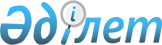 О признании утратившим силу решения Зайсанского районного маслихата от 18 июля 2014 года №26-4 "Об утверждении Правил проведения раздельных сходов местного сообщества и определения количества представителей жителей села, улицы, многоквартирного жилого дома для участия в сходах местного сообщества на территории Зайсанского района"Решение Зайсанского районного маслихата Восточно-Казахстанской области от 6 ноября 2023 года № 01-03/VIII-12-15/2. Зарегистрировано Департаментом юстиции Восточно-Казахстанской области 9 ноября 2023 года № 8910-16
      В соответствии с пунктом 5 статьи 7 Закона Республики Казахстан "О местном государственном управлении и самоуправлении в Республике Казахстан", статьей 27 Закона Республики Казахстан "О правовых актах" Зайсанский районный маслихат РЕШИЛ:
      1. Признать утратившими силу решение Зайсанского районного маслихата от 18 июля 2014 года №26-4 "Об утверждении Правил проведения раздельных сходов местного сообщества и определения количества представителей жителей села, улицы, многоквартирного жилого дома для участия в сходах местного сообщества на территории Зайсанского района" (зарегистрировано в Реестре государственной регистрации нормативных правовых актов под №3461).
      2. Настоящее решение вводится в действие по истечении десяти календарных дней после дня его первого официального опубликования.
					© 2012. РГП на ПХВ «Институт законодательства и правовой информации Республики Казахстан» Министерства юстиции Республики Казахстан
				
Е. Загипаров
